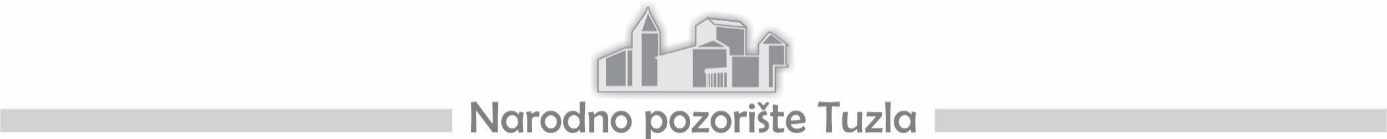 Broj: 1446-7/21Tuzla, 15.11.2021. godineNa osnovu člana 17. Zakona o javnim nabavkama (“Sl. glasnik BiH”, broj 39/14),člana 22. Pravila Javne ustanove Narodno pozorište Tuzla (broj: 57/2 od 30.03.2007. godine, broj: 141-4/12 od 16.02.2012. godine, broj: 126/16 od 27.01.2016. godine i broj: 832-2/17 od 23.08.2017. godine), a u skladu sa Finansijskim planom JU Narodno pozorište Tuzla za 2021. godinu,Upravni odbor JU Narodno pozorište donosi:ODLUKU o izmjenama Plana javnih nabavki za 2021. godinuČlan 1.U skladu sa ukazanom potrebom, Plan javnih nabavki JU Narodno pozorište Tuzla za 2021. godinu broj: 1585-4/20 od 07.12.2020. godine mijenja se kako slijedi:U članu 3., u dijelu tabele pod nazivom „Plan nabavke opreme za 2021. godinu”, iza stavke 5 dodaju se nove stavke 6 i 7, koje glase:U članu 3., u dijelu tabele pod nazivom „Plan nabavke rekonstrukcije i investicijskog održavanja za 2021. godinu”, iza stavke 1 , dodaju se nove stavke pod rednim brojem 2 i 3, koje glase:Član 2.U ostalim dijelovima Plan javnih nabavki za 2021. godinu ostaje neizmijenjen.Član 3.	Ove izmjene i dopune Plana nabavki stupaju na snagu danom donošenja, a objavit će se na internet stranici JU Narodno pozorište Tuzla www.nptz.ba.Član 4.Za realizaciju ovih Izmjena i dopuna Plana nabavki odgovoran je direktor Pozorišta.Obrazloženje:	Odlukom o utvrđivanju Plana nabavki JU Narodno pozorište Tuzla za 2021. godinu broj: 1585-4-1/20 od 07.12.2020. godine, Upravni odbor je utvrdio Plan nabavki JU Narodno pozorište Tuzla za 2021. godinu. Tokom realizacije plana nabavki javile su se potrebe za  izmjenama i dopunama plana nabavki, te je odlučeno kao u dispozitivu ove Odluke. 	Predsjednica Upravnog odbora	____________________________________	Amela OmeragićRed. br.Predmet nabavkeOPREMAŠIFRA JRJNProcijenjena vrijednost (sa uključenim PDV-om)Vrsta postupkaOkvirni datum pokretanja postupkaOkvirni datum zaključenja ugovoraIzvor finansiranjaNapomene6.Nabavka elektronske opreme -klima uređaji42512300-15.000,00Direktni sporazumDecembar2021. godineDecembar 2021. godineBudžet TK 7.Nabavka elektronske opreme za ton32000000-31.000,00Direktni sporazumDecembar 2021. godineDecembar 2021. godineBudžet TK Red. br.Predmet nabavkeRADOVIŠIFRA JRJNProcijenjena vrijednost (sa uključenim PDV-om)Vrsta postupkaOkvirni datum pokretanja postupkaOkvirni datum zaključenja ugovoraIzvor finansiranjaNapomene2.Rekonstrukcija sistema grijanja45000000-745331100-710.000,00Konkurentski sporazumNovembar 2021. godineDecembar 2021. godineBudžet TK 3.Rekonstrukcija WC-a za publiku45000000-745330000-910.000,00Konkurentski sporazumNovembar 2021.godineDecembar 2021. godineBudžet TK 